ВОЛОГОДСКАЯ ОБЛАСТЬ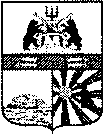 ГОРОД ЧЕРЕПОВЕЦМЭРИЯФИНАНСОВОЕ УПРАВЛЕНИЕРАСПОРЯЖЕНИЕ01.11.2019 № 70О внесении изменения в распоряжение финансового управления мэрии от 06.11.2018 № 57В соответствии с постановлением мэрии города от 30.12.2009 № 4836 «Об утверждении Порядка ведения реестра расходных обязательств муниципального образования «Город Череповец»:1. Внести изменение в приложение к Методическим указаниям по составлению фрагментов реестра расходных обязательств «Перечень расходных обязательств по видам», утвержденным распоряжением финансового управления мэрии от 06.11.2018 № 57, изложив Перечень расходных обязательств по видам в новой редакции согласно приложению к настоящему распоряжению.2. Помощнику заместителя мэра города, начальника финансового управления мэрии Т.Г. Смирновой довести настоящее распоряжение до главных распорядителей бюджетных средств.3. Главным распорядителям бюджетных средств осуществлять составление фрагментов реестра расходных обязательств в соответствии с Методическими указаниями и довести настоящее распоряжение до подведомственных учреждений.Заместитель мэра города,начальник финансового управления мэрии                                               А.В. ГуркинаПриложение к распоряжению финансового управления мэрииот 01.11.2019 № 70Приложениек Методическим указаниямпо составлению фрагментовреестра расходных обязательствПереченьрасходных обязательств по видам№
п/пКод вопроса местного значенияНаименование вопроса местного значенияПравовое основаниеРаздел, глава, статья, часть, пункт, подпункт, абзацДата вступления в силу и срок действия0–00.000.00Расходные обязательства, возникшие в результате принятия нормативных правовых актов городского округа, заключения договоров (соглашений), всего из них:1.А–00.000.00Расходные обязательства, возникшие в результате принятия нормативных правовых актов городского округа, заключения договоров (соглашений) в рамках реализации вопросов местного значения городского округа, всегоФедеральный закон от 06.10.2003 № 131-ФЗ «Об общих принципах организации местного самоуправления в Российской Федерации» ст. 16 гл. 306.10.2003 – не установлен1.1А–00.001.00составление и рассмотрение проекта бюджета городского округа, утверждение и исполнение бюджета городского округа, осуществление контроля за его исполнением, составление и утверждение отчета об исполнении бюджета городского округаФедеральный закон от 06.10.2003 № 131-ФЗ «Об общих принципах организации местного самоуправления в Российской Федерации» п. 1 ч. 1 ст. 16 гл. 306.10.2003 – не установлен1.2А–00.002.00установление, изменение и отмена местных налогов и сборов городского округаФедеральный закон от 06.10.2003 № 131-ФЗ «Об общих принципах организации местного самоуправления в Российской Федерации» п. 2 ч. 1 ст. 16 гл. 306.10.2003 – не установлен1.3А–00.003.00владение, пользование и распоряжение имуществом, находящимся в муниципальной собственности городского округаФедеральный закон от 06.10.2003 № 131-ФЗ «Об общих принципах организации местного самоуправления в Российской Федерации» п. 3 ч. 1 ст. 16 гл. 306.10.2003 – не установлен1.4А–00.004.00организация в границах городского округа электро-, тепло-, газо- и водоснабжения населения, водоотведения, снабжения населения топливом в пределах полномочий, установленных законодательством Российской ФедерацииФедеральный закон от 06.10.2003 № 131-ФЗ «Об общих принципах организации местного самоуправления в Российской Федерации» п. 4 ч. 1 ст. 16 гл. 306.10.2003 – не установлен1.5А–00.005.00осуществление в ценовых зонах теплоснабжения муниципального контроля за выполнением единой теплоснабжающей организацией мероприятий по строительству, реконструкции и (или) модернизации объектов теплоснабжения, необходимых для развития, повышения надежности и энергетической эффективности системы теплоснабжения и определенных для нее в схеме теплоснабжения в пределах полномочий, установленных Федеральным законом «О теплоснабжении»Федеральный закон от 06.10.2003 № 131-ФЗ «Об общих принципах организации местного самоуправления в Российской Федерации» п. 4.1 ч. 1 ст. 16 гл. 331.07.2017 – не установлен1.6А–00.006.00дорожная деятельность в отношении автомобильных дорог местного значения в границах городского округа и обеспечение безопасности дорожного движения на них, включая создание и обеспечение функционирования парковок (парковочных мест), осуществление муниципального контроля за сохранностью автомобильных дорог местного значения в границах городского округа, организация дорожного движения, а также осуществление иных полномочий в области использования автомобильных дорог и осуществления дорожной деятельности в соответствии с законодательством Российской ФедерацииФедеральный закон от 06.10.2003 № 131-ФЗ «Об общих принципах организации местного самоуправления в Российской Федерации» п. 5 ч. 1 ст. 16 гл. 306.10.2003 – не установлен1.7А–00.007.00обеспечение проживающих в городском округе и нуждающихся в жилых помещениях малоимущих граждан жилыми помещениями, организация строительства и содержания муниципального жилищного фонда, создание условий для жилищного строительства, осуществление муниципального жилищного контроля, а также иных полномочий органов местного самоуправления в соответствии с жилищным законодательствомФедеральный закон от 06.10.2003 № 131-ФЗ «Об общих принципах организации местного самоуправления в Российской Федерации» п. 6 ч. 1 ст. 16 гл. 306.10.2003 – не установлен1.8А–00.008.00создание условий для предоставления транспортных услуг населению и организация транспортного обслуживания населения в границах городского округа Федеральный закон от 06.10.2003 № 131-ФЗ «Об общих принципах организации местного самоуправления в Российской Федерации» п. 7 ч. 1 ст. 16 гл. 306.10.2003 – не установлен1.9А–00.009.00участие в профилактике терроризма и экстремизма, а также в минимизации и (или) ликвидации последствий проявлений терроризма и экстремизма в границах городского округаФедеральный закон от 06.10.2003 № 131-ФЗ «Об общих принципах организации местного самоуправления в Российской Федерации» п. 7.1 ч. 1 ст. 16 гл. 301.01.2007 – не установлен1.10А–00.010.00разработка и осуществление мер, направленных на укрепление межнационального и межконфессионального согласия, поддержку и развитие языков и культуры народов Российской Федерации, проживающих на территории городского округа, реализацию прав коренных малочисленных народов и других национальных меньшинств, обеспечение социальной и культурной адаптации мигрантов, профилактику межнациональных (межэтнических) конфликтовФедеральный закон от 06.10.2003 № 131-ФЗ «Об общих принципах организации местного самоуправления в Российской Федерации» п. 7.2 ч. 1 ст. 16 гл. 322.10.2013 – не установлен1.11А–00.011.00участие в предупреждении и ликвидации последствий чрезвычайных ситуаций в границах городского округаФедеральный закон от 06.10.2003 № 131-ФЗ «Об общих принципах организации местного самоуправления в Российской Федерации» п. 8 ч. 1 ст. 16 гл. 306.10.2003 – не установлен1.12А–00.012.00организация охраны общественного порядка на территории городского округа муниципальной милициейФедеральный закон от 06.10.2003 № 131-ФЗ «Об общих принципах организации местного самоуправления в Российской Федерации» п. 9 ч. 1 ст. 16 гл. 3Вступает в силу в сроки, установленные федеральным законом, определяющим порядок организации и деятельности муниципальной милиции1.13А–00.013.00предоставление помещения для работы на обслуживаемом административном участке городского округа сотруднику, замещающему должность участкового уполномоченного полицииФедеральный закон от 06.10.2003 № 131-ФЗ «Об общих принципах организации местного самоуправления в Российской Федерации» п. 9.1 ч. 1 ст. 16 гл. 301.01.2012 – не установлен1.14А–00.014.00обеспечение первичных мер пожарной безопасности в границах городского округаФедеральный закон от 06.10.2003 № 131-ФЗ «Об общих принципах организации местного самоуправления в Российской Федерации» п. 10 ч. 1 ст. 16 гл. 306.10.2003 – не установлен1.15А–00.015.00организация мероприятий по охране окружающей среды в границах городского округаФедеральный закон от 06.10.2003 № 131-ФЗ «Об общих принципах организации местного самоуправления в Российской Федерации» п. 11 ч. 1 ст. 16 гл. 306.10.2003 – не установлен1.16А–00.016.00организация предоставления общедоступного и бесплатного дошкольного, начального общего, основного общего, среднего общего образования по основным общеобразовательным программам в муниципальных образовательных организациях (за исключением полномочий по финансовому обеспечению реализации основных общеобразовательных программ в соответствии с федеральными государственными образовательными стандартами), организация предоставления дополнительного образования детей в муниципальных образовательных организациях (за исключением дополнительного образования детей, финансовое обеспечение которого осуществляется органами государственной власти субъекта Российской Федерации), создание условий для осуществления присмотра и ухода за детьми, содержания детей в муниципальных образовательных организациях, а также осуществление в пределах своих полномочий мероприятий по обеспечению организации отдыха детей в каникулярное время, включая мероприятия по обеспечению безопасности их жизни и здоровьяФедеральный закон от 06.10.2003 № 131-ФЗ «Об общих принципах организации местного самоуправления в Российской Федерации» п. 13 ч. 1 ст. 16 гл. 306.10.2003 – не установлен1.17А–00.017.00создание условий для оказания медицинской помощи населению на территории городского округа (за исключением территорий городских округов, включенных в утвержденный Правительством Российской Федерации перечень территорий, население которых обеспечивается медицинской помощью в медицинских организациях, подведомственных федеральному органу исполнительной власти, осуществляющему функции по медико-санитарному обеспечению населения отдельных территорий) в соответствии с территориальной программой государственных гарантий бесплатного оказания гражданам медицинской помощиФедеральный закон от 06.10.2003 № 131-ФЗ «Об общих принципах организации местного самоуправления в Российской Федерации» п. 14 ч. 1 ст. 16 гл. 306.10.2003 – не установлен1.18А–00.018.00создание условий для обеспечения жителей городского округа услугами связи, общественного питания, торговли и бытового обслуживанияФедеральный закон от 06.10.2003 № 131-ФЗ «Об общих принципах организации местного самоуправления в Российской Федерации» п. 15 ч. 1 ст. 16 гл. 306.10.2003 – не установлен1.19А–00.019.00организация библиотечного обслуживания населения, комплектование и обеспечение сохранности библиотечных фондов библиотек городского округаФедеральный закон от 06.10.2003 № 131-ФЗ «Об общих принципах организации местного самоуправления в Российской Федерации» п. 16 ч. 1 ст. 16 гл. 306.10.2003 – не установлен1.20А–00.020.00создание условий для организации досуга и обеспечения жителей городского округа услугами организаций культурыФедеральный закон от 06.10.2003 № 131-ФЗ «Об общих принципах организации местного самоуправления в Российской Федерации» п. 17 ч. 1 ст. 16 гл. 306.10.2003 – не установлен1.21А–00.021.00создание условий для развития местного традиционного народного художественного творчества, участие в сохранении, возрождении и развитии народных художественных промыслов в городском округеФедеральный закон от 06.10.2003 № 131-ФЗ «Об общих принципах организации местного самоуправления в Российской Федерации» п. 17.1 ч. 1 ст. 16 гл. 301.01.2006 – не установлен1.22А–00.022.00сохранение, использование и популяризация объектов культурного наследия (памятников истории и культуры), находящихся в собственности городского округа, охрана объектов культурного наследия (памятников истории и культуры) местного (муниципального) значения, расположенных на территории городского округаФедеральный закон от 06.10.2003 № 131-ФЗ «Об общих принципах организации местного самоуправления в Российской Федерации» п. 18 ч. 1 ст. 16 гл. 306.10.2003 – не установлен1.23А–00.023.00обеспечение условий для развития на территории городского округа физической культуры, школьного спорта и массового спорта, организация проведения официальных физкультурно-оздоровительных и спортивных мероприятий городского округаФедеральный закон от 06.10.2003 № 131-ФЗ «Об общих принципах организации местного самоуправления в Российской Федерации» п. 19 ч. 1 ст. 16 гл. 306.10.2003 – не установлен1.24А–00.024.00создание условий для массового отдыха жителей городского округа и организация обустройства мест массового отдыха населенияФедеральный закон от 06.10.2003 № 131-ФЗ «Об общих принципах организации местного самоуправления в Российской Федерации» п. 20 ч. 1 ст. 16 гл. 306.10.2003 – не установлен1.25А–00.025.00формирование и содержание муниципального архиваФедеральный закон от 06.10.2003 № 131-ФЗ «Об общих принципах организации местного самоуправления в Российской Федерации» п. 22 ч. 1 ст. 16 гл. 306.10.2003 – не установлен1.26А–00.026.00организация ритуальных услуг и содержание мест захороненияФедеральный закон от 06.10.2003 № 131-ФЗ «Об общих принципах организации местного самоуправления в Российской Федерации» п. 23 ч. 1 ст. 16 гл. 306.10.2003 – не установлен1.27А–00.027.00участие в организации деятельности по накоплению (в том числе раздельному накоплению), сбору, транспортированию, обработке, утилизации, обезвреживанию, захоронению твердых коммунальных отходовФедеральный закон от 06.10.2003 № 131-ФЗ «Об общих принципах организации местного самоуправления в Российской Федерации» п. 24 ч. 1 ст. 16 гл. 306.10.2003 – не установлен1.28А–00.028.00утверждение правил благоустройства территории городского округа, осуществление контроля за их соблюдением, организация благоустройства территории городского округа в соответствии с указанными правилами, а также организация использования, охраны, защиты, воспроизводства городских лесов, лесов особо охраняемых природных территорий, расположенных в границах городского округаФедеральный закон от 06.10.2003 № 131-ФЗ «Об общих принципах организации местного самоуправления в Российской Федерации» п. 25 ч. 1 ст. 16 гл. 306.10.2003 – не установлен1.29А–00.029.00утверждение генеральных планов городского округа, правил землепользования и застройки, утверждение подготовленной на основе генеральных планов городского округа документации по планировке территории, выдача градостроительного плана земельного участка, расположенного в границах городского округа, выдача разрешений на строительство (за исключением случаев, предусмотренных Градостроительным кодексом Российской Федерации, иными федеральными законами), разрешений на ввод объектов в эксплуатацию при осуществлении строительства, реконструкции объектов капитального строительства, расположенных на территории городского округа, утверждение местных нормативов градостроительного проектирования городского округа, ведение информационной системы обеспечения градостроительной деятельности, осуществляемой на территории городского округа, резервирование земель и изъятие земельных участков в границах городского округа для муниципальных нужд, осуществление муниципального земельного контроля в границах городского округа, осуществление в случаях, предусмотренных Градостроительным кодексом Российской Федерации, осмотров зданий, сооружений и выдача рекомендаций об устранении выявленных в ходе таких осмотров нарушений, направление уведомления о соответствии указанных в уведомлении о планируемом строительстве параметров объекта индивидуального жилищного строительства или садового дома установленным параметрам и допустимости размещения объекта индивидуального жилищного строительства или садового дома на земельном участке, уведомления о несоответствии указанных в уведомлении о планируемом строительстве параметров объекта индивидуального жилищного строительства или садового дома установленным параметрам и (или) недопустимости размещения объекта индивидуального жилищного строительства или садового дома на земельном участке, уведомления о соответствии или несоответствии построенных или реконструированных объекта индивидуального жилищного строительства или садового дома требованиям законодательства о градостроительной деятельности при строительстве или реконструкции объектов индивидуального жилищного строительства или садовых домов на земельных участках, расположенных на территориях городских округов, принятие в соответствии с гражданским законодательством Российской Федерации решения о сносе самовольной постройки, решения о сносе самовольной постройки или ее приведении в соответствие с установленными требованиями, решения об изъятии земельного участка, не используемого по целевому назначению или используемого с нарушением законодательства Российской Федерации, осуществление сноса самовольной постройки или ее приведения в соответствие с установленными требованиями в случаях, предусмотренных Градостроительным кодексом Российской ФедерацииФедеральный закон от 06.10.2003 № 131-ФЗ «Об общих принципах организации местного самоуправления в Российской Федерации»п. 26 ч. 1 ст. 16 гл. 306.10.2003 – не установлен1.30А–00.030.00утверждение схемы размещения рекламных конструкций, выдача разрешений на установку и эксплуатацию рекламных конструкций на территории городского округа, аннулирование таких разрешений, выдача предписаний о демонтаже самовольно установленных рекламных конструкций на территории городского округа, осуществляемые в соответствии с Федеральным законом «О рекламе»Федеральный закон от 06.10.2003 № 131-ФЗ «Об общих принципах организации местного самоуправления в Российской Федерации» п. 26.1 ч. 1 ст. 16 гл. 329.10.2006 – не установлен1.31А–00.031.00присвоение адресов объектам адресации, изменение, аннулирование адресов, присвоение наименований элементам улично-дорожной сети (за исключением автомобильных дорог федерального значения, автомобильных дорог регионального или межмуниципального значения), наименований элементам планировочной структуры в границах городского округа, изменение, аннулирование таких наименований, размещение информации в государственном адресном реестреФедеральный закон от 06.10.2003 № 131-ФЗ «Об общих принципах организации местного самоуправления в Российской Федерации» п. 27 ч. 1 ст. 16 гл. 306.10.2003 – не установлен1.32А–00.032.00организация и осуществление мероприятий по территориальной обороне и гражданской обороне, защите населения и территории городского округа от чрезвычайных ситуаций природного и техногенного характера, включая поддержку в состоянии постоянной готовности к использованию систем оповещения населения об опасности, объектов гражданской обороны, создание и содержание в целях гражданской обороны запасов материально-технических, продовольственных, медицинских и иных средствФедеральный закон от 06.10.2003 № 131-ФЗ «Об общих принципах организации местного самоуправления в Российской Федерации» п. 28 ч. 1 ст. 16 гл. 301.01.2005 – не установлен1.33А–00.033.00создание, содержание и организация деятельности аварийно-спасательных служб и (или) аварийно-спасательных формирований на территории городского округаФедеральный закон от 06.10.2003 № 131-ФЗ «Об общих принципах организации местного самоуправления в Российской Федерации» п. 29 ч. 1 ст. 16 гл. 301.01.2005 – не установлен1.34А–00.034.00создание, развитие и обеспечение охраны лечебно-оздоровительных местностей и курортов местного значения на территории городского округа, а также осуществление муниципального контроля в области использования и охраны особо охраняемых природных территорий местного значенияФедеральный закон от 06.10.2003 № 131-ФЗ «Об общих принципах организации местного самоуправления в Российской Федерации» п. 30 ч. 1 ст. 16 гл. 301.01.2005 – не установлен1.35А–00.035.00организация и осуществление мероприятий по мобилизационной подготовке муниципальных предприятий и учреждений, находящихся на территории городского округаФедеральный закон от 06.10.2003 № 131-ФЗ «Об общих принципах организации местного самоуправления в Российской Федерации» п. 31 ч. 1 ст. 16 гл. 301.01.2005 – не установлен1.36А–00.036.00осуществление мероприятий по обеспечению безопасности людей на водных объектах, охране их жизни и здоровьяФедеральный закон от 06.10.2003 № 131-ФЗ «Об общих принципах организации местного самоуправления в Российской Федерации» п. 32 ч. 1 ст. 16 гл. 301.01.2005 – не установлен1.37А–00.037.00создание условий для развития сельскохозяйственного производства, расширения рынка сельскохозяйственной продукции, сырья и продовольствия, содействие развитию малого и среднего предпринимательства, оказание поддержки социально ориентированным некоммерческим организациям, благотворительной деятельности и добровольчеству (волонтерству)Федеральный закон от 06.10.2003 № 131-ФЗ «Об общих принципах организации местного самоуправления в Российской Федерации» п. 33 ч. 1 ст. 16 гл. 301.01.2006 – не установлен1.38А–00.038.00организация и осуществление мероприятий по работе с детьми и молодежью в городском округеФедеральный закон от 06.10.2003 № 131-ФЗ «Об общих принципах организации местного самоуправления в Российской Федерации» п. 34 ч. 1 ст. 16 гл. 301.01.2006 – не установлен1.39А–00.039.00осуществление в пределах, установленных водным законодательством Российской Федерации, полномочий собственника водных объектов, установление правил использования водных объектов общего пользования для личных и бытовых нужд и информирование населения об ограничениях использования таких водных объектов, включая обеспечение свободного доступа граждан к водным объектам общего пользования и их береговым полосамФедеральный закон от 06.10.2003 № 131-ФЗ «Об общих принципах организации местного самоуправления в Российской Федерации» п. 36 ч. 1 ст. 16 гл. 305.06.2006 – не установлен1.40А–00.040.00оказание поддержки гражданам и их объединениям, участвующим в охране общественного порядка, создание условий для деятельности народных дружинФедеральный закон от 06.10.2003 № 131-ФЗ «Об общих принципах организации местного самоуправления в Российской Федерации» п. 37 ч. 1 ст. 16 гл. 301.01.2008 – не установлен1.41А–00.041.00осуществление муниципального лесного контроляФедеральный закон от 06.10.2003 № 131-ФЗ «Об общих принципах организации местного самоуправления в Российской Федерации» п. 38 ч. 1 ст. 16 гл. 329.12.2008 – не установлен1.42А–00.042.00обеспечение выполнения работ, необходимых для создания искусственных земельных участков для нужд городского округа, проведение открытого аукциона на право заключить договор о создании искусственного земельного участка в соответствии с федеральным закономФедеральный закон от 06.10.2003 № 131-ФЗ «Об общих принципах организации местного самоуправления в Российской Федерации» п. 41 ч. 1 ст. 16 гл. 302.08.2011 – не установлен1.43А–00.043.00осуществление мер по противодействию коррупции в границах городского округаФедеральный закон от 06.10.2003 № 131-ФЗ «Об общих принципах организации местного самоуправления в Российской Федерации» п. 42 ч. 1 ст. 16 гл. 303.12.2011 – не установлен1.44А–00.044.00организация в соответствии с Федеральным законом от 24 июля 2007 года № 221-ФЗ «О кадастровой деятельности» выполнения комплексных кадастровых работ и утверждение карты-плана территорииФедеральный закон от 06.10.2003 № 131-ФЗ «Об общих принципах организации местного самоуправления в Российской Федерации» п. 43 ч. 1 ст. 16 гл. 301.01.2015 – не установлен2.Б–00.000.00Расходные обязательства, возникшие в результате принятия нормативных правовых актов городского округа, заключения договоров (соглашений) в рамках реализации полномочий органов местного самоуправления городского округа по решению вопросов местного значения городского округа, всегоФедеральный закон от 06.10.2003 № 131-ФЗ «Об общих принципах организации местного самоуправления в Российской Федерации» ст. 17 гл. 301.01.2009 – не установлен2.Б–00.000.00Расходные обязательства, возникшие в результате принятия нормативных правовых актов городского округа, заключения договоров (соглашений) в рамках реализации полномочий органов местного самоуправления городского округа по решению вопросов местного значения городского округа, всегоФедеральный закон от 06.10.2003 № 131-ФЗ «Об общих принципах организации местного самоуправления в Российской Федерации» ст. 34 гл. 606.10.2003 – не установлен2.1Б–00.001.00функционирование органов местного самоуправленияФедеральный закон от 06.10.2003 № 131-ФЗ «Об общих принципах организации местного самоуправления в Российской Федерации» ч. 9 ст. 34 гл. 606.10.2003 – не установлен2.2Б–00.002.00финансовое обеспечение деятельности органов местного самоуправленияФедеральный закон от 06.10.2003 № 131-ФЗ «Об общих принципах организации местного самоуправления в Российской Федерации» ч. 9 ст. 34 гл. 606.10.2003 – не установлен2.3Б–00.003.00принятие устава муниципального образования и внесение в него изменений и дополнений, издание муниципальных правовых актовФедеральный закон от 06.10.2003 № 131-ФЗ «Об общих принципах организации местного самоуправления в Российской Федерации» п. 1 ч. 1 ст. 17 гл. 301.01.2009 – не установлен2.4Б–00.004.00установление официальных символов муниципального образованияФедеральный закон от 06.10.2003 № 131-ФЗ «Об общих принципах организации местного самоуправления в Российской Федерации» п. 2 ч. 1 ст. 17 гл. 301.01.2009 – не установлен2.5Б–00.005.00создание муниципальных предприятий и учреждений, осуществление финансового обеспечения деятельности муниципальных казенных учреждений и финансового обеспечения выполнения муниципального задания бюджетными и автономными муниципальными учреждениями, а также осуществление закупок товаров, работ, услуг для обеспечения муниципальных нуждФедеральный закон от 06.10.2003 № 131-ФЗ «Об общих принципах организации местного самоуправления в Российской Федерации» п. 3 ч. 1 ст. 17 гл. 301.01.2009 – не установлен2.6Б–00.006.00установление тарифов на услуги, предоставляемые муниципальными предприятиями и учреждениями, и работы, выполняемые муниципальными предприятиями и учреждениями, если иное не предусмотрено федеральными законамиФедеральный закон от 06.10.2003 № 131-ФЗ «Об общих принципах организации местного самоуправления в Российской Федерации» п. 4 ч. 1 ст. 17 гл. 301.01.2009 – не установлен2.7Б–00.007.00полномочия по организации теплоснабжения, предусмотренные Федеральным законом «О теплоснабжении»Федеральный закон от 06.10.2003 № 131-ФЗ «Об общих принципах организации местного самоуправления в Российской Федерации» п. 4.2 ч. 1 ст. 17 гл. 330.07.2010 – не установлен2.8Б–00.008.00полномочия в сфере водоснабжения и водоотведения, предусмотренные Федеральным законом «О водоснабжении и водоотведении»Федеральный закон от 06.10.2003 № 131-ФЗ «Об общих принципах организации местного самоуправления в Российской Федерации» п. 4.3 ч. 1 ст. 17 гл. 301.01.2013 – не установлен2.9Б–00.009.00полномочия в сфере стратегического планирования, предусмотренные Федеральным законом от 28 июня 2014 года № 172-ФЗ «О стратегическом планировании в Российской Федерации»Федеральный закон от 06.10.2003 № 131-ФЗ «Об общих принципах организации местного самоуправления в Российской Федерации»п. 4.4 ч. 1 ст. 17 гл. 310.11.2017 – не установлен2.10Б–00.010.00организационное и материально-техническое обеспечение подготовки и проведения муниципальных выборов, местного референдума, голосования по отзыву депутата, члена выборного органа местного самоуправления, выборного должностного лица местного самоуправления, голосования по вопросам изменения границ муниципального образования, преобразования муниципального образованияФедеральный закон от 06.10.2003 № 131-ФЗ «Об общих принципах организации местного самоуправления в Российской Федерации» п. 5 ч. 1 ст. 17 гл. 301.01.2009 – не установлен2.11Б–00.011.00организация сбора статистических показателей, характеризующих состояние экономики и социальной сферы муниципального образования, и предоставление указанных данных органам государственной власти в порядке, установленном Правительством Российской ФедерацииФедеральный закон от 06.10.2003 № 131-ФЗ «Об общих принципах организации местного самоуправления в Российской Федерации» п. 6 ч. 1 ст. 17 гл. 301.01.2009 – не установлен2.12Б–00.012.00разработка и утверждение программ комплексного развития систем коммунальной инфраструктуры поселений, городских округов, программ комплексного развития транспортной инфраструктуры поселений, городских округов, программ комплексного развития социальной инфраструктуры поселений, городских округов, требования к которым устанавливаются Правительством Российской ФедерацииФедеральный закон от 06.10.2003 № 131-ФЗ «Об общих принципах организации местного самоуправления в Российской Федерации» п. 6.1 ч. 1 ст. 17 гл. 301.04.2013 – не установлен2.13Б–00.013.00учреждение печатного средства массовой информации для опубликования муниципальных правовых актов, обсуждения проектов муниципальных правовых актов по вопросам местного значения, доведения до сведения жителей муниципального образования официальной информации о социально-экономическом и культурном развитии муниципального образования, о развитии его общественной инфраструктуры и иной официальной информацииФедеральный закон от 06.10.2003 № 131-ФЗ «Об общих принципах организации местного самоуправления в Российской Федерации» п. 7 ч. 1 ст. 17 гл. 301.01.2009 – не установлен2.14Б–00.014.00осуществление международных и внешнеэкономических связей в соответствии с федеральными законамиФедеральный закон от 06.10.2003 № 131-ФЗ «Об общих принципах организации местного самоуправления в Российской Федерации» п. 8 ч. 1 ст. 17 гл. 301.01.2009 – не установлен2.15Б–00.015.00организация профессионального образования и дополнительного профессионального образования выборных должностных лиц местного самоуправления, членов выборных органов местного самоуправления, депутатов представительных органов муниципальных образований, муниципальных служащих и работников муниципальных учреждений, организация подготовки кадров для муниципальной службы в порядке, предусмотренном законодательством Российской Федерации об образовании и законодательством Российской Федерации о муниципальной службеФедеральный закон от 06.10.2003 № 131-ФЗ «Об общих принципах организации местного самоуправления в Российской Федерации» п. 8.1 ч. 1 ст. 17 гл. 301.01.2009 – не установлен2.16Б–00.016.00утверждение и реализация муниципальных программ в области энергосбережения и повышения энергетической эффективности, организация проведения энергетического обследования многоквартирных домов, помещения в которых составляют муниципальный жилищный фонд в границах муниципального образования, организация и проведение иных мероприятий, предусмотренных законодательством об энергосбережении и о повышении энергетической эффективностиФедеральный закон от 06.10.2003 № 131-ФЗ «Об общих принципах организации местного самоуправления в Российской Федерации» п. 8.2 ч. 1 ст. 17 гл. 327.11.2009 – не установлен2.17Б–00.017.00иные полномочия в соответствии с Федеральным законом от 06.10.2003 № 131-ФЗ «Об общих принципах организации местного самоуправления в Российской Федерации», уставом муниципального образованияФедеральный закон от 06.10.2003 № 131-ФЗ «Об общих принципах организации местного самоуправления в Российской Федерации» п. 9 ч. 1 ст. 17 гл. 301.01.2009 – не установлен3.В–00.000.00Расходные обязательства, возникшие в результате принятия нормативных правовых актов городского округа, заключения договоров (соглашений) в рамках реализации органами местного самоуправления городского округа права на решение вопросов, не отнесенных к вопросам местного значения городского округа, всегоФедеральный закон от 06.10.2003 № 131-ФЗ «Об общих принципах организации местного самоуправления в Российской Федерации» ст. 16.1 гл. 301.01.2007 – не установлен3.1В–01.000.00по перечню, предусмотренному Федеральным законом от 06.10.2003 № 131-ФЗ «Об общих принципах организации местного самоуправления в Российской Федерации», всегоФедеральный закон от 06.10.2003 № 131-ФЗ «Об общих принципах организации местного самоуправления в Российской Федерации» ч. 1 ст. 16.1 гл. 301.01.2007 – не установлен3.1.1В–01.001.00создание музеев городского округаФедеральный закон от 06.10.2003 № 131-ФЗ «Об общих принципах организации местного самоуправления в Российской Федерации» п. 1 ч. 1 ст. 16.1 гл. 301.01.2007 – не установлен3.1.2В–01.002.00создание муниципальных образовательных организаций высшего образованияФедеральный закон от 06.10.2003 № 131-ФЗ «Об общих принципах организации местного самоуправления в Российской Федерации» п. 3 ч. 1 ст. 16.1 гл. 301.01.2007 – не установлен3.1.3В–01.003.00участие в осуществлении деятельности по опеке и попечительствуФедеральный закон от 06.10.2003 № 131-ФЗ «Об общих принципах организации местного самоуправления в Российской Федерации» п. 4 ч. 1 ст. 16.1 гл. 301.01.2008 – не установлен3.1.4В–01.004.00создание условий для осуществления деятельности, связанной с реализацией прав местных национально-культурных автономий на территории городского округаФедеральный закон от 06.10.2003 № 131-ФЗ «Об общих принципах организации местного самоуправления в Российской Федерации» п. 6 ч. 1 ст. 16.1 гл. 301.01.2007 – не установлен3.1.5В–01.005.00оказание содействия национально-культурному развитию народов Российской Федерации и реализации мероприятий в сфере межнациональных отношений на территории городского округаФедеральный закон от 06.10.2003 № 131-ФЗ «Об общих принципах организации местного самоуправления в Российской Федерации» п. 7 ч. 1 ст. 16.1 гл. 301.01.2007 – не установлен3.1.6В–01.006.00создание муниципальной пожарной охраныФедеральный закон от 06.10.2003 № 131-ФЗ «Об общих принципах организации местного самоуправления в Российской Федерации» п. 8.1 ч. 1 ст. 16.1 гл. 301.01.2010 – не установлен3.1.7В–01.007.00создание условий для развития туризмаФедеральный закон от 06.10.2003 № 131-ФЗ «Об общих принципах организации местного самоуправления в Российской Федерации» п. 9 ч. 1 ст. 16.1 гл. 329.12.2008 – не установлен3.1.8В–01.008.00оказание поддержки общественным наблюдательным комиссиям, осуществляющим общественный контроль за обеспечением прав человека и содействие лицам, находящимся в местах принудительного содержанияФедеральный закон от 06.10.2003 № 131-ФЗ «Об общих принципах организации местного самоуправления в Российской Федерации» п. 10 ч. 1 ст. 16.1 гл. 318.12.2011 – не установлен3.1.9В–01.009.00оказание поддержки общественным объединениям инвалидов, а также созданным общероссийскими общественными объединениями инвалидов организациям в соответствии с Федеральным законом от 24 ноября 1995 года № 181-ФЗ «О социальной защите инвалидов в Российской Федерации»Федеральный закон от 06.10.2003 № 131-ФЗ «Об общих принципах организации местного самоуправления в Российской Федерации» п. 11 ч. 1 ст. 16.1 гл. 323.07.2012 – не установлен3.1.10В–01.010.00осуществление мероприятий, предусмотренных Федеральным законом «О донорстве крови и ее компонентов»Федеральный закон от 06.10.2003 № 131-ФЗ «Об общих принципах организации местного самоуправления в Российской Федерации» п. 12 ч. 1 ст. 16.1 гл. 327.01.2013 – не установлен3.1.11В–01.011.00создание условий для организации проведения независимой оценки качества условий оказания услуг организациями в порядке и на условиях, которые установлены федеральными законами, а также применение результатов независимой оценки качества условий оказания услуг организациями при оценке деятельности руководителей подведомственных организаций и осуществление контроля за принятием мер по устранению недостатков, выявленных по результатам независимой оценки качества условий оказания услуг организациями, в соответствии с федеральными законамиФедеральный закон от 06.10.2003 № 131-ФЗ «Об общих принципах организации местного самоуправления в Российской Федерации» п. 13 ч. 1 ст. 16.1 гл. 321.10.2014 – не установлен3.1.12В–01.012.00предоставление гражданам жилых помещений муниципального жилищного фонда по договорам найма жилых помещений жилищного фонда социального использования в соответствии с жилищным законодательствомФедеральный закон от 06.10.2003 № 131-ФЗ «Об общих принципах организации местного самоуправления в Российской Федерации» п. 14 ч. 1 ст. 16.1 гл. 322.07.2014 – не установлен3.1.13В–01.013.00осуществление деятельности по обращению с животными без владельцев, обитающими на территориях городского округаФедеральный закон от 06.10.2003 № 131-ФЗ «Об общих принципах организации местного самоуправления в Российской Федерации» п. 15 ч. 1 ст. 16.1 гл. 310.04.2015 – не установлен3.1.14В–01.014.00осуществление мероприятий в сфере профилактики правонарушений, предусмотренных Федеральным законом  «Об основах системы профилактики правонарушений в Российской Федерации»Федеральный закон от 06.10.2003 № 131-ФЗ «Об общих принципах организации местного самоуправления в Российской Федерации» п. 16 ч. 1 ст. 16.1 гл. 304.07.2016 – не установлен3.1.15В–01.015.00оказание содействия развитию физической культуры и спорта инвалидов, лиц с ограниченными возможностями здоровья, адаптивной физической культуры и адаптивного спортаФедеральный закон от 06.10.2003 № 131-ФЗ «Об общих принципах организации местного самоуправления в Российской Федерации» п. 17 ч. 1 ст. 16.1 гл. 306.08.2017 – не установлен3.1.16В–01.016.00осуществление мероприятий по защите прав потребителей, предусмотренных Законом Российской Федерации от 7 февраля 1992 года № 2300-1 «О защите прав потребителей»Федеральный закон от 06.10.2003 № 131-ФЗ «Об общих принципах организации местного самоуправления в Российской Федерации»п. 18 ч. 1 ст. 16.1 гл. 310.08.2018 – не установлен3.1.17В–01.017.00совершение нотариальных действий, предусмотренных законодательством, в случае отсутствия во входящем в состав территории городского округа и не являющемся его административным центром населенном пункте нотариусаФедеральный закон от 06.10.2003 № 131-ФЗ «Об общих принципах организации местного самоуправления в Российской Федерации»п. 19 ч. 1 ст. 16.1 гл. 301.09.2019 – не установлен3.1.18В–01.018.00оказание содействия в осуществлении нотариусом приема населения в соответствии с графиком приема населения, утвержденным нотариальной палатой субъекта Российской ФедерацииФедеральный закон от 06.10.2003 № 131-ФЗ «Об общих принципах организации местного самоуправления в Российской Федерации»п. 20 ч. 1 ст. 16.1 гл. 301.09.2019 – не установлен3.2В–02.000.00по участию в осуществлении государственных полномочий (не переданных в соответствии со статьей 19 Федерального закона от 06.10.2003 № 131-ФЗ «Об общих принципах организации местного самоуправления в Российской Федерации»), если это участие предусмотрено федеральными законами, всегоФедеральный закон от 06.10.2003 № 131-ФЗ «Об общих принципах организации местного самоуправления в Российской Федерации» ч. 2 ст. 16.1 гл. 301.01.2007 – не установлен3.3В–03.000.00по реализации вопросов, не отнесенных к компетенции органов местного самоуправления других муниципальных образований, органов государственной власти и не исключенные из их компетенции федеральными законами и законами субъектов Российской Федерации, всегоФедеральный закон от 06.10.2003 № 131-ФЗ «Об общих принципах организации местного самоуправления в Российской Федерации» ч. 2 ст. 16.1 гл. 301.01.2007 – не установлен4.Г–00.000.00Расходные обязательства, возникшие в результате принятия нормативных правовых актов городского округа, заключения договоров (соглашений) в рамках реализации органами местного самоуправления городского округа отдельных государственных полномочий, переданных органами государственной власти Российской Федерации и (или) органами государственной власти субъекта Российской Федерации, всего, всегоФедеральный закон от 06.10.2003 № 131-ФЗ «Об общих принципах организации местного самоуправления в Российской Федерации»ст. 19, 20 гл. 401.01.2009 – не установлен4.1Г–01.000.00за счет субвенций, предоставленных из федерального бюджета, всегоФедеральный закон от 06.10.2003 № 131-ФЗ «Об общих принципах организации местного самоуправления в Российской Федерации» ст. 19, 20 гл. 401.01.2009 – не установлен4.1.1Г–01.002.00по составлению (изменению) списков кандидатов в присяжные заседатели федеральных судов общей юрисдикции в Российской ФедерацииФедеральный закон от 06.10.2003 № 131-ФЗ «Об общих принципах организации местного самоуправления в Российской Федерации» ст. 19, 20 гл. 401.01.2009 – не установлен4.1.2Г–01.015.00на осуществление полномочий по обеспечению жильем отдельных категорий граждан, установленных Федеральным законом от 12 января 1995 года № 5-ФЗ «О ветеранах», в соответствии с Указом Президента Российской Федерации от 7 мая 2008 года № 714 «Об обеспечении жильем ветеранов Великой Отечественной войны 1941 - 1945 годов»Федеральный закон от 06.10.2003 № 131-ФЗ «Об общих принципах организации местного самоуправления в Российской Федерации» ст. 19, 20 гл. 401.01.2009 – не установлен4.1.3Г–01.016.00на осуществление полномочий по обеспечению жильем от 24 ноября 1995 года № 181-ФЗ «О социальной защите инвалидов в Российской Федерации»Федеральный закон от 06.10.2003 № 131-ФЗ «Об общих принципах организации местного самоуправления в Российской Федерации» ст. 19, 20 гл. 401.01.2009 – не установлен4.1.4Г–01.022.00на осуществление полномочий по обеспечению жильем отдельных категорий граждан, установленных Федеральным законом от 12 января 1995 года № 5-ФЗ «О ветеранах»Федеральный закон от 06.10.2003 № 131-ФЗ «Об общих принципах организации местного самоуправления в Российской Федерации» ст. 19, 20 гл. 401.01.2009 – не установлен4.1.5Г–01.023.00прочие субвенции, предоставленные из федерального бюджета, всегоФедеральный закон от 06.10.2003 № 131-ФЗ «Об общих принципах организации местного самоуправления в Российской Федерации» ст. 19, 20 гл. 401.01.2009 – не установлен4.2.Г–02.000.00за счет субвенций, предоставленных из бюджета субъекта Российской Федерации, всегоФедеральный закон от 06.10.2003 № 131-ФЗ «Об общих принципах организации местного самоуправления в Российской Федерации» ст. 19, 20 гл. 401.01.2009 – не установлен4.2.1Г–02.001.00на осуществление полномочий в соответствии с законом области от 28 апреля 2006 года № 1443-ОЗ «О наделении органов местного самоуправления муниципальных районов и городских округов Вологодской области отдельными государственными полномочиями в сфере архивного дела»Федеральный закон от 06.10.2003 № 131-ФЗ «Об общих принципах организации местного самоуправления в Российской Федерации» ст. 19, 20 гл. 401.01.2009 – не установлен4.2.2Г–02.004.00на осуществление полномочий в соответствии с законом области от 28 июня 2006 года № 1465-ОЗ «О наделении органов местного самоуправления отдельными государственными полномочиями в сфере окружающей среды»Федеральный закон от 06.10.2003 № 131-ФЗ «Об общих принципах организации местного самоуправления в Российской Федерации» ст. 19, 20 гл. 401.01.2009 – не установлен4.2.3Г–02.028.00на обеспечение детей-сирот и детей, оставшихся без попечения родителей, лиц из числа детей-сирот и детей, оставшихся без попечения родителей, жилыми помещениямиФедеральный закон от 06.10.2003 № 131-ФЗ «Об общих принципах организации местного самоуправления в Российской Федерации» ст. 19, 20 гл. 401.01.2009 – не установлен4.2.4Г–02.036.00на социальную поддержку и социальное обслуживание граждан пожилого возраста и инвалидов, граждан, находящихся в трудной жизненной ситуации, а также детей-сирот, безнадзорных детей, детей, оставшихся без попечения родителей (за исключением детей, обучающихся в федеральных образовательных учреждениях), социальную поддержку ветеранов труда, лиц, проработавших в тылу в период Великой Отечественной войны 1941 - 1945 годов, семей, имеющих детей (в том числе многодетных семей, одиноких родителей), жертв политических репрессий, малоимущих граждан, в том числе за счет предоставления субвенций местным бюджетам для выплаты пособий на оплату проезда на общественном транспорте, иных социальных пособий, а также для возмещения расходов муниципальных образований в связи с предоставлением законами субъекта Российской Федерации льгот отдельным категориям граждан, в том числе льгот по оплате услуг связи, организацию предоставления гражданам субсидий на оплату жилых помещений и коммунальных услуг (в части предоставления мер социальной поддержки льготным категориям граждан)Федеральный закон от 06.10.2003 № 131-ФЗ «Об общих принципах организации местного самоуправления в Российской Федерации» ст. 19, 20 гл. 401.01.2009 – не установлен4.2.5Г–02.039.00на определение перечня должностных лиц, уполномоченных составлять протоколы об административных правонарушениях, предусмотренных законами субъектов Российской Федерации, создание комиссий по делам несовершеннолетних и защите их прав и организации деятельности этих комиссий, создание административных комиссий, иных коллегиальных органов в целях привлечения к административной ответственности, предусмотренной законами субъектов Российской ФедерацииФедеральный закон от 06.10.2003 № 131-ФЗ «Об общих принципах организации местного самоуправления в Российской Федерации» ст. 19, 20 гл. 401.01.2009 – не установлен4.2.6Г–02.040.00на организацию и осуществление деятельности по опеке и попечительствуФедеральный закон от 06.10.2003 № 131-ФЗ «Об общих принципах организации местного самоуправления в Российской Федерации» ст. 19, 20 гл. 401.01.2009 – не установлен4.2.7Г–02.054.00на организацию проведения мероприятий при осуществлении деятельности по обращению с животными без владельцев, обитающими на территории городского округаФедеральный закон от 06.10.2003 № 131-ФЗ «Об общих принципах организации местного самоуправления в Российской Федерации» ст. 19, 20 гл. 401.01.2009 – не установлен4.2.8Г–02.061.00на осуществление регионального государственного надзора за применением подлежащих государственному регулированию цен (тарифов) на товары (услуги) в соответствии с законодательством Российской ФедерацииФедеральный закон от 06.10.2003 № 131-ФЗ «Об общих принципах организации местного самоуправления в Российской Федерации» ст. 19, 20 гл. 401.01.2009 – не установлен4.2.9Г–02.065.00на осуществление регионального государственного жилищного надзора, регулирования отношений в сфере обеспечения проведения капитального ремонта общего имущества в многоквартирных домах, осуществление лицензирования предпринимательской деятельности по управлению многоквартирными домамиФедеральный закон от 06.10.2003 № 131-ФЗ «Об общих принципах организации местного самоуправления в Российской Федерации» ст. 19, 20 гл. 401.01.2009 – не установлен4.2.10Г–02.078.00на организацию деятельности многофункциональных центров предоставления государственных и муниципальных услуг в соответствии с Федеральным законом от 27 июля 2010 года № 210-ФЗ «Об организации предоставления государственных и муниципальных услуг»Федеральный закон от 06.10.2003 № 131-ФЗ «Об общих принципах организации местного самоуправления в Российской Федерации» ст. 19, 20 гл. 401.01.2009 – не установлен4.2.11Г–02.100.00прочие субвенции, предоставленные из бюджета субъекта Российской Федерации, всегоФедеральный закон от 06.10.2003 № 131-ФЗ «Об общих принципах организации местного самоуправления в Российской Федерации» ст. 19, 20 гл. 401.01.2009 – не установлен4.3Г–03.000.00за счет собственных доходов и источников финансирования дефицита бюджета городского округа, всегоФедеральный закон от 06.10.2003 № 131-ФЗ «Об общих принципах организации местного самоуправления в Российской Федерации» ст. 19, 20 гл. 401.01.2009 – не установлен4.4Г–04.000.00Расходы на осуществление отдельных государственных полномочий, не переданных, но осуществляемых органами местного самоуправления за счет субвенций из бюджета субъекта Российской Федерации, всегоФедеральный закон от 06.10.2003 № 131-ФЗ «Об общих принципах организации местного самоуправления в Российской Федерации» ст. 19, 20 гл. 401.01.2009 – не установлен4.4.1Г–04.001.00обеспечение государственных гарантий реализации прав на получение общедоступного и бесплатного дошкольного образования в муниципальных дошкольных образовательных организациях, общедоступного и бесплатного дошкольного, начального общего, основного общего, среднего общего образования в муниципальных общеобразовательных организациях, обеспечение дополнительного образования детей в муниципальных общеобразовательных организациях, включая расходы на оплату труда, приобретение учебников и учебных пособий, средств обучения, игр, игрушек (за исключением расходов на содержание зданий и оплату коммунальных услуг), в соответствии с нормативами, определяемыми органами государственной власти субъектов Российской Федерации (в части начального общего, основного общего, среднего общего образования в муниципальных общеобразовательных организациях в городской местности)Федеральный закон от 06.10.2003 № 131-ФЗ «Об общих принципах организации местного самоуправления в Российской Федерации» ст. 19, 20 гл. 401.01.2009 – не установлен4.4.2Г–04.003.00обеспечение государственных гарантий реализации прав на получение общедоступного и бесплатного дошкольного образования в муниципальных дошкольных образовательных организациях, общедоступного и бесплатного дошкольного, начального общего, основного общего, среднего общего образования в муниципальных общеобразовательных организациях, обеспечение дополнительного образования детей в муниципальных общеобразовательных организациях, включая расходы на оплату труда, приобретение учебников и учебных пособий, средств обучения, игр, игрушек (за исключением расходов на содержание зданий и оплату коммунальных услуг), в соответствии с нормативами, определяемыми органами государственной власти субъектов Российской Федерации (в части дошкольного образования в муниципальных дошкольных образовательных организациях и муниципальных общеобразовательных организациях)Федеральный закон от 06.10.2003 № 131-ФЗ «Об общих принципах организации местного самоуправления в Российской Федерации» ст. 19, 20 гл. 401.01.2009 – не установлен4.4.3Г–04.005.00прочие субвенции, всегоФедеральный закон от 06.10.2003 № 131-ФЗ «Об общих принципах организации местного самоуправления в Российской Федерации» ст. 19, 20 гл. 401.01.2009 – не установлен